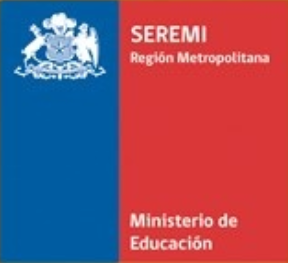 Sres. Presente Solicitud de Matrícula ProvisoriaPor medio de la presente solicito a usted realizar una Matrícula Provisoria para el Alumno (a) _______________________________________________________________________________ RUN-IPE __________________________________ Nacionalidad__________________________ Nombre del Establecimiento__________________________________RBD__________________ Comuna_______________________________ Quien será matriculado en el curso____________ Favor encerrar en un círculo el o los motivos. a) Apostillar documentación académica del alumno en el país de origen y posteriormente efectuar trámite de Reconocimiento o proceso de convalidación en un plazo de 90 días a contar de esta fecha. b) Efectuar en el Establecimiento un Proceso de Validación de Estudios (Dto. N° 2272/2007) de el o los Cursos ____________________, proceso que el Colegio deberá informar y tramitar debidamente en Departamento Provincial que corresponda antes de 90 días a contar de la fecha de la Matricula Provisoria. Nombre del Apoderado_______________________________________________________ (Debe asistir el padre, madre o tutor legal/ que se registra en solicitud) RUT/Pasaporte/DNI_________________________________ Sin otro particular, se despide atentamente. ________________________________________Firma del director y timbre del establecimiento Santiago, _________ de ________de__________